FORMULÁRIO I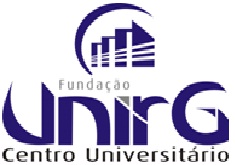 SOLICITAÇÃO DE ESTÁGIOSenhor Empresário Ref.: Solicitação de Estágio Solicitamos a V.Sª. a autorização para a realização de estágio de CIÊNCIAS CONTÁBEIS, junto a essa conceituada empresa  ___________________________,___________________________________________________________________do(a) aluno(a) abaixo identificado(a).Esclarecemos que o estágio empresarial é uma exigência legal do Ministério da Educação, não caracterizando nenhuma responsabilidade de remuneração, vínculo empregatício, nem implicações previdenciárias. Certos da habitual atenção, antecipamos nossos agradecimentos e subscrevemo-nos, Atenciosamente__________________________________________________Coordenador(a) de Estágio do Curso de Ciências ContábeisAluno(a): ___________________________________________________________Matrícula: ______________________ Curso de Ciências Contábeis do Centro Universitário UnirgR.G. nº: _______________________ Órgão Expedidor: _________ UF: _______FORMULÁRIO IIAUTORIZAÇÃO PARA REALIZAÇÃO DO ESTÁGIODeclaramos, para fins de estágio supervisionado, que ________________________________________________________________, portador da carteira profissional nº_________________ e série _____________, e/ou RG____________________ e CPF_____________________, está autorizado a realizar seu estágio nesta empresa, no período de _____/_____/_____ a _____/_____/_____, cumprindo um total mínimo de 150 horas. Informamos, ainda, que o responsável pelo acompanhamento na empresa será o(a) Sr(a) ___________________________________________.__________________, _____ de ________________ de ________.__________________________________Assinatura do responsável pelo estágioNa empresa ou representante legalFORMULÁRIO IIITERMO DE COMPROMISSO DE ESTÁGIO - TCE(Nos termos do art. 5º e o 1º do art. 6º do Decreto 87.497/82, que regulamentou a Lei 6.494/77)Termo de compromisso de estágio, sem vínculo empregatício, com o objetivo de proporcionar formação e aperfeiçoamento técnico a estudantes, como forma de complementação ao processo ensino-aprendizagem, nos termos da lei, que entre si celebram as partes nomeadas a seguir:INSTITUIÇÃO DE ENSINO								  Nome: CENTRO UNIVERSITÁRIO UNIRGEndereço: Avenida Guanabara, 1500                     Bairro: CentroCEP: 77.402-110                                                    Cidade: Gurupi      UF: TO  Fone: (063) 3612-7516Representa por: ___________________________    Cargo: Reitor(a)UNIDADE CONCEDENTE								Razão Social:____________________________________________________ Endereço: ____________________________________	Bairro: ________________ CNPJ: __________________________________CEP:___________________________	Cidade: ________________	Fone: (____) ________________	UF: ______Representada: _________________________________	Cargo: ___________________ESTAGIÁRIO										Nome: ___________________________________________________Endereço: ____________________________________	Bairro: _____________________CEP:__________________________   Cidade:_____________________  UF:_________Fone: (____) __________________  Data de Nascimento:	 ____/____/________ 	CPF: _____.______.______-____CLÁUSULA PRIMEIRA – A UNIDADE CONCEDENTE compromete-se a admitir o ESTAGIÁRIO observando as cláusulas do Convênio firmado com a Instituição de Ensino.CLÁUSULA SEGUNDA – O estágio de estudantes da INSTITUIÇÃO DE ENSINO junto a UNIDADE CONCEDENTE, de caráter obrigatório ou não, deve proporcionar experiência prática complementar, em consonância com o currículo e horários escolares.CLÁUSULA TERCEIRA – O estágio terá a duração de ......... meses, tendo início em .........../.. ........../.... ....... e término em .. ......./............/.. ........CLÁUSULA QUARTA – A jornada de estágio será de ..xxx...... horas diárias ou .. xxx........... horas semanais, devendo ser cumprida no horário das ... xxx......... às .... xxx.....nos seguintes dias da semana: xxxxx .CLÁUSULA QUINTA – Na vigência do estágio, o ESTAGIÁRIO está segurado contra acidentes pessoais, em apólice de nº......................... da seguradora contratada pela INSTITUIÇÃO DE ENSINO, consoante art. 8º do decreto 87.497/82.CLÁUSULA SEXTA – São obrigações da UNIDADE CONCEDENTE:compatibilizar a jornada da atividade de estágio ao horário escolar do ESTAGIÁRIO;comunicar a INSTITUIÇÃO DE ENSINO as causas de suspensão, interrupção ou extinção do estágio, bem como, qualquer alteração na execução do mesmo;designar o supervisor de estágio na empresa;oferecer à Instituição de Ensino subsídios que possibilitem o acompanhamento, a coordenação e a avaliação do estágio;cumprir as disposições do presente Termo.CLÁUSULA SÉTIMA – O ESTAGIÁRIO obriga-se a:cumprir com empenho a programação de estágio;conhecer e cumprir as normas internas da UNIDADE CONCEDENTE, em especial as que resguardem o sigilo de informações técnicas e tecnológicas, bem como outras eventuais recomendações ou requisitos entre as partes.CLÁUSULA OITAVA – São obrigações da INSTITUIÇÃO DE ENSINO:coordenar e fiscalizar a execução do estágio;enviar à UNIDADE CONCEDENTE da oportunidade de estágio, somente alunos que estão aptos a estagiar;dispor sobre a inserção do estágio na sua programação didático-pedagógica;regulamentar a sistemática de organização, orientação, supervisão e avaliação do estágio;orientar previamente os estudantes e seus representantes legais, sobre as condições do estágio proposto;f) cumprir as disposições do presente Termo. CLÁUSULA NONA - O presente TERMO DE COMPROMISSO DE ESTÁGIO será, automaticamente, extinto:ao término do estágio;por livre e unilateral deliberação da UNIDADE CONCEDENTE  ou do Estagiário;por conclusão, abandono, trancamento de matrícula, transferência ou por qualquer outra forma de desvinculação do Estagiário à Instituição de Ensino;por faltas reiteradas, não justificadas pelo estagiário;por pedido ou decretação de falência ou concordata da UNIDADE CONCEDENTE;por não cumprimento das cláusulas, normas e instruções convencionadas no presente TERMO DE COMPORMISSO DE ESTÁGIO, bem como no Convênio com a Instituição De Ensino e com a UNIDADE CONCEDENTE, dos quais decorre este documento legal.CLAUSULA DÉCIMA – Em casos fortuitos e de força maior, tais como de acidente ou doença, por período de até 15 (quinze) dias, o estágio ficará suspenso, voltando o estagiário às suas atividades assim que estiver suprimido o fato determinante.PARAGRAFO ÚNICO – Caso o estagiário se ausente, estribado nas causas acima, por mais de 15 (quinze) dias, consistindo em situação mais gravosa, o estágio estará automaticamente interrompido. CLAUSULA DÉCIMA PRIMEIRA – Em caso de ocorrência de dano causado pelo ESTAGIÁRIO, este só responderá na ocorrência de dolo.E por estarem justos e contratados, assinam as partes o presente instrumento, em quatro vias de igual teor e forma, na presença de duas testemunhas que também o assinam.Gurupi, ______ de _____________ de 20____.______________________________________		_____________________________________INSTITUIÇÃO DE ENSINO (Carimbo)		UNIDADE CONCEDENTE (Carimbo) Nome do(a) Reitor(a)    Reitor(a)___________________________________________                                                                ESTAGIÁRIO / REPRESENTANTE LEGALTestemunhas:FORMULÁRIO IVTERMO DE CONVÊNIOTermo de convênio que celebram entre si, de um lado, NOME DA  EMPRESA.(RAZÃO SOCIAL),  CNPJ: xxxx localizada Rua XXX, nº , Ed. , sala XX, bairro,  Gurupi (TO), neste ato representado(a) pela(o) Sr.(a) Fulano de Tal, na qualidade de proprietário, doravante denominado(a) UNIDADE CONCEDENTE e de outro lado, o Centro Universitário  UNIRG, localizada na Avenida Guanabara, 1500, Bairro Centro, 77402-110, Gurupi (TO), nesta ato representada pelo Reitor(a) do Centro Universitário UNIRG, Nome do(a) Reitor(a), doravante denominada UNIRG, visando a concessão de Estágio Curricular Obrigatório, observado o disposto na Lei nº 11.788/2008, regulamentada pelo Decreto nº 87.497, de 18.08.1982, firmam entre si o presente TERMO DE CONVÊNIO pelas cláusulas a seguir.CLÁUSULA PRIMEIRA: DO OBJETOO presente Convênio tem por objeto estabelecer a concessão de Estágio, mediante designação de responsabilidades e obrigações correlatas ao exercício profissional de ESTAGIÁRIO(A), vinculados às necessidades de serviços ou trabalhos realizados pela UNIDADE CONCEDENTE, diretamente ou em qualquer de seus estabelecimentos. O(A) Estudante será selecionado(a) dentre os que estiverem regularmente matriculados nos cursos de graduação da UNIRG e aptos a realização do Estágio Curricular.PARÁGRAFO PRIMEIRO: O Estágio objeto deste CONVÊNIO é o obrigatório, correspondente ao Estágio Curricular, de cumprimento obrigatório para a obtenção do título de bacharel em administração. PARÁGRAFO SEGUNDO: A cooperação entre a UNIDADE CONCEDENTE e a UNIRG não é de caráter exclusivo, podendo cada uma das partes implementar outros programas de estágio independentemente de aviso.CLÁUSULA SEGUNDA: DA DURAÇÃO DO ESTÁGIOA duração do período de estágio a ser cumprido pelo(a) Estagiário(a) será estabelecido na ocasião da celebração do Termo de Compromisso de Estágio, firmado entre a UNIDADE CONCEDENTE, a UNIRG e o Estagiário(a),  de acordo com a carga horária prevista para o estágio curricular do curso de graduação que esteja o Estagiário frequentando.CLÁUSULA TERCEIRA: DA JORNADA DE ATIVIDADESA jornada de atividades do(a) Estagiário(a) será estabelecida pela UNIDADE CONCEDENTE, sem prejuízos das atividades escolares, não podendo ser inferior a 2 (duas) horas diárias nem superior a 6 (quatro) horas diárias. Cabe à UNIDADE CONCEDENTE designar um Supervisor para acompanhamento das atividades na empresa.CLÁUSULA QUARTA: DA BOLSA AUXÍLIOO(a) Estagiário(a) poderá ou não receber da UNIDADE CONCEDENTE durante o período de estágio uma bolsa auxílio, com valor a ser acordado quando da assinatura do TERMO DE COMPROMISSO DE ESTÁGIO.CLÁUSULA QUINTA: DO VÍNCULOA relação entre a UNIDADE CONCEDENTE e o(a) Estagiário(a) não será de vínculo empregatício de qualquer natureza, em conformidade com o art. 4º da Lei nº 6.494/77 e art. 6º do Decreto nº 87.497/82.CLÁUSULA SEXTA: DO SEGURO OBRIGATÓRIOA UNIRG se responsabilizará pelo recolhimento do seguro obrigatório de acidentes pessoais, conforme dispõe o art. 8º do Decreto nº 87.497/82.CLÁUSULA SÉTIMA: DA VIGÊNCIA DO TERMO DE CONVÊNIOO presente instrumento entrará em vigor na data de sua assinatura, com vigência por prazo indeterminado, podendo a qualquer tempo ser rescindido por qualquer das partes, mediante comunicação por escrito, com antecedência mínima de 60 (sessenta) dias. CLÁUSULA OITAVA: DA RESCISÃOO presente Termo de Convênio poderá ser rescindido nas seguintes hipóteses:a)comum acordo entre as partes contratantes;b) iniciativa de alguma das partes, mediante notificação por escrito com antecedência mínima de 60 (sessenta) dias;c) se durante a vigência do Termo de Compromisso de Estágio houver trancamento ou abandono do curso de graduação pelo(a) Estagiário(a);d) descumprimento de qualquer uma das cláusulas do presente instrumento.CLÁUSULA NONA: DO FORO DE ELEIÇÃO	As partes elegem o foro de Gurupi, TO, para dirimir quaisquer controvérsias oriundas do presente contrato, excluindo-se outro, por mais privilegiado que seja.E, por estarem assim justas e contratadas, as partes firmam o presente em duas vias de igual teor e forma, tendo-o por firme e valioso, na presença de duas testemunhas abaixo identificadas, qualificadas e assinadas, que conhecem o seu conteúdo, obrigando-se a si, herdeiros e sucessores em todos os seus termos.GURUPI,____de______________________ 20____._____________________________                                       ___________________________________   Centro Universitário UNIRG	                                                               UNIDADECONCEDENTE          Nome do(a) Reitor(a)   (Carimbo)                                                                                  (Carimbo)           ReitoraTESTEMUNHAS: ____________________________				____________________________FORMULÁRIO VControle de Atividades Práticas Acadêmico(a):______________________________________________________________________________________________________Docente: __________________________________________________________________________________________________________Área: _____________________________________________________________________________________________________________Local: _____________________________________________________________________________________________________________Mês: ______________________________________________________________________________________________________________Fonte: Coordenação do Curso de Ciências ContábeisFORMULÁRIO VIATESTADO DE REALIZAÇÃO DE ESTÁGIOAtestamos para fins de conclusão do Estágio Curricular, que ________________________________________________________________, portador da carteira profissional nº__________________, série ___________, e/ou RG______________________ e CPF_____________________, exerceu atividades nessa empresa na área de  _____________________________________________, no período de _____/_____/_____ a _____/_____/_____, tendo cumprido um total de _______ horas. Solicitamos que as atividades desempenhadas pelo mesmo, que resultou no relatório final de estágio, por nós corroborado, tenha validade como estágio profissional no curso de Ciências Contábeis.______________, ______________ de _________________ de _________.__________________________________Assinatura do responsável pelo estágioNa empresa ou representante legalFORMULÁRIO VIIQUESTIONÁRIO PARA AVALIAÇÃO DA EMPRESANome do estagiário:Endereço:CEP.:							Telefone:Nome da empresa:Ramo de Atividade:9) Quais eram sua principais responsabilidades no estágio?____________________________________________________________________________________________________________________________________________________________________________________________________________________________________________________________________________________________10) Você era:11) Como você conseguiu este estágio?a) ofertas no quadro de estágiob) palestra no Centro Universitário Unirgc) contato pessoald) jornaise) combinação das anteriores (letras) ________/_________/________/_______12) Você recomenda a Empresa para outro aluno fazer o estágio?	(	) sim				(	) não13) Você estaria disposto a dar mais informações para outros colegas pelo telefone ou pessoalmente?(	) sim				(	) não14) Comentários adicionais que você gostaria de fazer sobre seu estágio (ou “dicas” para alguém que vai fazer estágio nesta empresa).________________________________________________________________________________________________________________________________________________________________________________________________________________________________________________________________________________________________________________________________________________________________________________________________________________________________________________________________________________________________________________________________________Gurupi-TO., _____  / _________________ / ________.__________________________________________                                                                       Assinatura do aluno	FORMULÁRIO VIIIAUTORIZAÇÃO DO AUTOR PARA O USO DO TRABALHO	Autorizo a Coordenação do Curso de Ciências Contábeis do Centro Universitário Unirg a publicar o Trabalho de Estágio Supervisionado de minha autoria, intitulado:________________________________________________________________________________________________________________________________________________________________________________________________________________________________________________________________________________________________________________________________________________________________________________________________________________________________________Após as modificações que se fizerem necessários para tal fim.Ressalvo que esta autorização não se entende a divulgação de dados considerados confidenciais pela empresa ou instituição em que estágio foi realizado.Gurupi – TO., __________ de ______________________ de __________._______________________________________                                                                           Assinatura do AlunoFORMULÁRIO IXAUTORIZAÇÃO DA EMPRESA PARA O USO DO TRABALHO	Autorizo a Coordenação do Curso de Ciências Contábeis do Centro Universitário Unirg a publicar o Trabalho de Estágio Supervisionado do aluno ____________________________________________________________ realizado na empresa ___________________________________________________________ intitulado ______________ _______________________________________________________________________________________________________________________________________________Ressalvando-se, porém, as seguintes partes consideradas confidenciais:Em caso de dúvida consultar o Sr. _____________________________________Endereço: ________________________________________________________Telefone: ______________________ Cargo: _____________________________________________, _______ de _______________ de ____________._______________________________________                                                         Assinatura e Carimbo da empresaFORMULÁRIO XENCERRAMENTO DE ESTÁGIODeclaração da Empresa sobre o desempenho do estagiárioFornecida pela empresa em que o aluno estagiou, em papel timbrado, assinado pelo supervisor direto do estagiário ou pessoa responsável pelo Departamento de Recursos Humanos da empresa.FORMULÁRIO XIRELATÓRIO DE ACOMPANHAMENTO DAS ATIVIDADES Estágio Curricular IIEstagiário(a): ______________________________________________________Responsável pela empresa: __________________________________________OBS.: ___________________________________________________________________________________________________________________________________________________________________________________________________________________________________________________________________________________________FORMULÁRIO XIIATESTADO DE REALIZAÇÃO DE ESTÁGIOAtestamos para fins de conclusão do Estágio Curricular, que ________________________________________________________________, portador da carteira profissional nº__________________, série ___________, e/ou RG______________________ e CPF_____________________, exerceu atividades nessa empresa na área de  _____________________________________________, no período de _____/_____/_____ a _____/_____/_____, tendo cumprido um total de _______ horas. Solicitamos que as atividades desempenhadas pelo mesmo, que resultou no relatório final de estágio, por nós corroborado, tenha validade como estágio profissional no curso de Ciências Contábeis.______________, ______________ de _________________ de _________.__________________________________Assinatura do responsável pelo estágioNa empresa ou representante legalFORMULÁRIO XIIICampus II - Av. Rio de Janeiro, entre ruas 09 e 10, 1585 Centro Gurupi TO, CEP: 77435-100; contabeis@unirg.edu.br; (63) - 3612-7518DECLARAÇÃO DE OPÇÃO PELA ÁREA DO ESTÁGIOAluno: _____________________________________________________________________ n°.: ________________________________________________________________________ Período: ____________________________________________________________________ Cidade: ____________________________________________________________________ Fone: (________) ____________________________________________________________ E-mail: ___________________________________________________________________ Empresa: ___________________________________________________________________ Áreas de Estágio OferecidasGurupi-TO., _________ de _______________________ de __________._____________________________________________Assinatura do alunoRELATÓRIO FINAL DE ESTÁGIO CURRICULAR IIGurupi – TO2014RELATÓRIO FINAL DE ESTÁGIO CURRICULAR IIRelatório de Estágio é um instrumento através do qual o aluno - estagiário expõe os resultados das atividades desenvolvidas durante o estágio, bem como terá a oportunidade de apresentar sugestões e recomendações, se houver. Um bom relatório deve apresentar, além da descrição de fatos, a análise interpretativa dos mesmos, devendo ser também objetivo e tecnicamente bem apresentados.O Relatório de Estágio deve ser apresentado em papel A4, em letra TIMES NEW ROMAN, tamanho 12, com margens superior e esquerda de 3 cm e inferior e direita de 2 cm.A paginação é obrigatória na parte direita inferior da página e deve se iniciar a partir da Introdução, mas contando-se a Folha de rosto e o Sumário.O Relatório é composto, conforme abaixo, por:· Capa· Folha de rosto· Sumário· Caracterização do Estágio· Introdução· Caracterização da Empresa· Desenvolvimento do Estágio· Conclusão· Anexo(s)· Folha de Avaliação (pelo Professor Orientador e pelo Supervisor do estágio).CAPA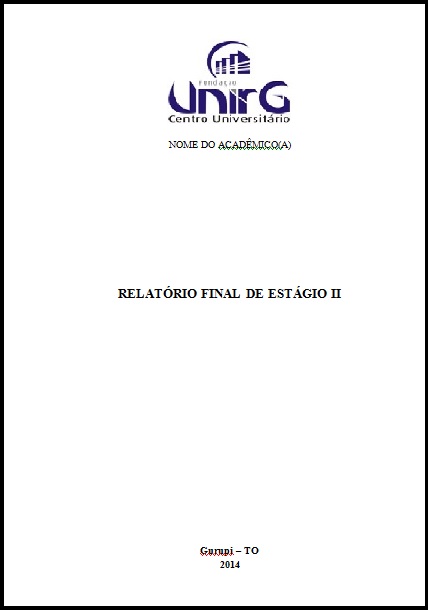 FOLHA DE ROSTO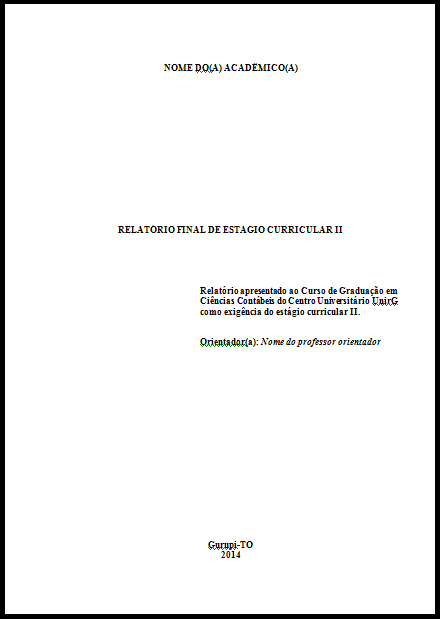 SUMÁRIOÉ a enumeração das principais divisões ou seções do trabalho, na ordem em que matéria nele se sucede.As divisões são grafadas exatamente como aparecem no texto.Caracterização do EstágioIntroduçãoCaracterização da EmpresaDesenvolvimento do EstágioConclusãoAnexo(s)Folha de AvaliaçãoCARACTERIZAÇÃO DO ESTÁGIONeste Item devem estar registrados os seguintes dados:Estagiário: (nome completo) 				Matricula: (número).Curso: (nome do curso) 					Turma: (se houver).Empresa Concedente do Estágio: (nome da empresa)Ramo de Atividade: (negócio da empresa)Localização: (endereço completo)Período do Estágio: (dia/mês/ano do inicio e fim)Carga horária realizada: (número total de horas de estágio)Professor Orientador: (nome completo)Supervisor do Estágio: (nome completo)INTRODUÇÃONeste Item deve ser construído um breve texto que seja pertinente com as atividades desenvolvidas durante o estágio. A Introdução deve explicitar claramente o objeto do estágio, mostrando uma visão geral do conteúdo do relatório.CARACTERIZAÇÃO DA EMPRESABreve descrição da empresa onde realizou o estágio, indicando a localização, principais produtos e serviços oferecidos e quaisquer outras informações que achar pertinente (visão, missão, políticas social/qualidade/ambiental e layout). Destacar o setor ou departamento onde ocorreu o estágio.Descrever de forma objetiva, se achar relevante, os aspectos administrativos, a filosofia da empresa, relacionamento com pessoas de diferentes níveis hierárquicos que observou na empresa, sempre tomando cuidado com os aspectos éticos envolvidos em tal abordagem.DESENVOLVIMENTO DO ESTÁGIOEste capítulo deve ser composto dos sub-itens abaixo: - Atividades desenvolvidas (relacionadas segundo o Plano de Estágio).- Descrição das atividades desenvolvidas: texto relatando, por atividade desenvolvida, as tarefas efetuadas pelo estagiário.- Problemas técnicos resolvidos ou participação em projetos durante o estágio, se houver.- Referencial teórico (indicação comentada das disciplinas cursadas que auxiliaram no desenvolvimento das atividades e/ou solução de problemas).CONCLUSÃOPrincipais conclusões alcançadas com o Estágio, ou seja, o aprendizado, o significado de dados relevantes observados durante o desenvolvimento das atividades que foram importantes para a formação acadêmica do estagiário, e/ou como os conhecimentos teóricos se comportaram ou ajudaram na prática das atividades do estágio.ANEXOS· Xerox do Termo de Compromisso· Declaração da Empresa de conclusão do estágio;· Avaliação do Supervisor da Empresa (Folha de Avaliação).· Avaliação do Professor do curso (Folha de Avaliação).· Avaliação Final (Folha de Avaliação).FOLHA DE AVALIAÇÃO DE ESTÁGIOA avaliação do estágio deverá ser feita pelo Professor Orientador e pelo Supervisor do Estágio, conforme critérios abaixo.AVALIAÇÃO DO SUPERVISOR DA EMPRESACONCEITOS:ÓTIMO -----------------10-9BOM -------------------- 8-7REGULAR ------------ 6-5INSUFICIENTE ----- ABAIXO DE 5CRITÉRIOS DE AVALIAÇÃOObservações do Supervisor da EmpresaOBSERVAÇÕES________________________________________________________________________________________________________________________________________________________________________________________________________________________________________________________________________________________________________________________________________________________________Data da Avaliação: _____/_________/______Gurupi,_______/______________/______________________________________________Supervisor (a) da Empresa(Assinatura / carimbo)AVALIAÇÃO DO PROFESSOR ORIENTADORCONCEITOS:ÓTIMO -----------------10-9BOM -------------------- 8-7REGULAR ------------ 6-5INSUFICIENTE ----- ABAIXO DE 5CRITÉRIOS DE AVALIAÇÃOObservações do Professor OrientadorOBSERVAÇÕES__________________________________________________________________________________________________________________________________________________________________________________________________________________________________________________________________________________________________________________________________________________________________________________________________________________________________________________________________________________________________________________________________________________________________________________Data da Avaliação: _____/_________/______Gurupi,_______/______________/_____________________________________________________________________Professor(Nome / Assinatura)AVALIAÇÃO FINALRESULTADO FINALAprovado (         ).Não Aprovado (         ). Justificativa: __________________________________________________________________________________________________OBS.: O aluno não aprovado, no caso Estágio Curricular Obrigatório, deverá realizar no semestre ou ano seguinte às atividades pertinentes ao estágio, desde que esteja devidamente matriculado no Curso de Ciências Contábeis do Centro Universitário Unirg.Professor Orientador 				Coordenador de EstágioNome: ________________			 Nome: ________________Assinatura: ______________ 			Assinatura: ________________RECOMENDAÇÕESNo caso do discente não aprovado. De Competência do Coordenadorde Estágio, e será encaminhado para a Coordenação do curso  para as devidas providências.__________________________________________________________________________________________________________________________________________________________________________________________________________________________________________________________________________________________________________________________________________________________________________________________________________________________________________________________________________________________________(Nome / Assinatura)DiaHorárioHorárioAtividade DiáriaAssinaturasAssinaturasAssinaturasDiaEntradaSaídaAtividade DiáriaAcadêmicoResp./LocalDocenteQuestãoAlternativasAlternativasAlternativasAlternativasAlternativasAlternativasAlternativasQuestãoNenhum12345Excelente1O estágio tem permitido que você adquira conhecimentos práticos, contribuindo para sua formação profissional ? 2Em que medida as atividades de estágio tem favorecido o aproveitamento do seu curso, estimulando seus estudos e leituras?3Como experiência de trabalho, como você classifica os conhecimentos e informações que está adquirindo, para sua futura profissionalização? 4Permitindo a convivência com outros profissionais, em que medida o estágio tem contribuído para desenvolver seu espírito de equipe? 5Para o desenvolvimento de suas atividades, como você considera os conhecimentos teóricos do seu curso ? 6Como está sendo a supervisão do seu estágio na empresa ? 7Como está sendo a participação do curso no acompanhamento do estágio?8Em termos de satisfação pessoal e aproveitamento profissional, como você avalia o seu estágio ? SimNãoa)Parte de um programa rotativo de áreas(           ) (          )b)Você foi efetivado?(           ) (          )c)Tem possibilidade de ser efetivado?(           ) (          )d)Você queria ser efetivado?(           ) (          )PáginaAssuntoCronograma de atividadesDataAssinaturaAssinaturaTotalHoras/mêsCronograma de atividadesDataEmpresaAlunoCálculos Trabalhistas e Legislação SocialContabilidade Fiscal e TributáriaContabilidade PúblicaControle Ambiental, Agronegócio e SocialFATORESNOTA01. Capacidade de aprendizagem02. Qualidade de trabalho03. Produtividade04. Responsabilidade05. Iniciativa06. Pontualidade07. Relacionamento social08. Assiduidade09. Cooperação e trabalho em equipeMÉDIA PARCIALFATORESNOTA01. Adequação às normas de elaboração do relatório02. Consecução dos objetivos propostos03. Fundamentação Teórica04. Clareza e objetivos05. Interpretação dos resultados06. AssiduidadeMÉDIA PARCIALAVALIADORMÉDIA PARCIAL01. Supervisor do Estágio02. Professor OrientadorMÉDIA FINAL